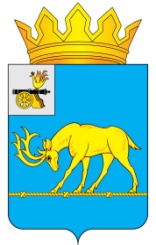 АДМИНИСТРАЦИЯ МУНИЦИПАЛЬНОГО ОБРАЗОВАНИЯ«ТЕМКИНСКИЙ РАЙОН» СМОЛЕНСКОЙ ОБЛАСТИПОСТАНОВЛЕНИЕот 24 марта 2021 года      №  100                                                                      с. ТемкиноОб утверждении Порядка взаимодействия структурных подразделений Администрации муниципального образования «Темкинский район» Смоленской области при осуществлении государственных полномочий по обеспечению детей-сирот и детей, оставшихся без попечения родителей, лиц из числа детей-сирот и детей, оставшихся без попечения родителей, жилыми помещениями В соответствии с Жилищным кодексом Российской Федерации, Федеральными законами от 06.10.2003 № 131-ФЗ «Об общих принципах организации местного самоуправления в Российской Федерации», от 21.12.1996 N 159-ФЗ "О дополнительных гарантиях по социальной поддержке детей-сирот и детей, оставшихся без попечения родителей", от 24.04.2008 N 48-ФЗ "Об опеке и попечительстве", Постановлением Правительства Российской Федерации от 04.04.2019 №397 «О формировании Списка детей-сирот и детей, оставшихся без попечения родителей, лиц из числа детей-сирот и детей, оставшихся без попечения родителей, лиц, которые относились к категории детей-сирот и детей, оставшихся без попечения родителей, лиц из числа детей-сирот и детей, оставшихся без попечения родителей, и достигших возраста 23 лет, которые подлежат обеспечению жилыми помещениями, исключении детей-сирот и детей, оставшихся без попечения родителей, лиц из числа детей-сирот и детей, оставшихся без попечения родителей, из Списка в субъекте Российской Федерации по прежнему месту жительства и включении их в список в субъекте Российской Федерации по новому месту жительства», областными законами от 29.09.2005 N 89-з "Об обеспечении дополнительных гарантий по социальной поддержке и установлении дополнительных видов социальной поддержки детей-сирот и детей, оставшихся без попечения родителей, на территории Смоленской области", от 29.11.2007 N 114-з "О наделении органов местного самоуправления муниципальных районов и городских округов Смоленской области государственными полномочиями по обеспечению детей-сирот и детей, оставшихся без попечения родителей, лиц из числа детей-сирот и детей, оставшихся без попечения родителей, жилыми помещениями", постановлениями Администрации Смоленской области от 15.11.2017 N 778 "Об утверждении Порядка выявления обстоятельств, свидетельствующих о необходимости оказания лицам, указанным в части 1 статьи 6 областного закона "Об обеспечении дополнительных гарантий по социальной поддержке и установлении дополнительных видов социальной поддержки детей-сирот и детей, оставшихся без попечения родителей, на территории Смоленской области", содействия в преодолении трудной жизненной ситуации", от 23.05.2018 N 333 "Об утверждении Порядка заключения с лицами, указанными в части 1 статьи 6 областного закона "Об обеспечении дополнительных гарантий по социальной поддержке и установлении дополнительных видов социальной поддержки детей-сирот и детей, оставшихся без попечения родителей, на территории Смоленской области", договора социального найма жилого помещения по окончании срока действия договора найма специализированного жилого помещения и при отсутствии обстоятельств, свидетельствующих о необходимости оказания указанным лицам содействия в преодолении трудной жизненной ситуации", решением Темкинского районного Совета депутатов от 18.12.2015 № 142 «Об определении органа, уполномоченного обеспечивать деятельность по осуществлению государственных полномочий по обеспечению детей-сирот и детей, оставшихся без попечения родителей, лиц из числа детей-сирот и детей, оставшихся без попечения родителей, жилыми помещениями», руководствуясь Уставом муниципального образования «Темкинский район район» Смоленской области, Администрация   муниципального   образования  «Темкинский район»  Смоленской области  п о с т а н о в л я е т:1. Утвердить прилагаемый Порядок взаимодействия структурных подразделений Администрации муниципального образования «Темкинский район» Смоленской области при осуществлении государственных полномочий по обеспечению детей-сирот и детей, оставшихся без попечения родителей, лиц из числа детей-сирот и детей, оставшихся без попечения родителей, жилыми помещениями.2. Признать утратившим силу постановление Администрации муниципального образования «Темкинский район» Смоленской области от 03.02.2016 №25 «Об утверждении Порядка взаимодействия структурных подразделений Администрации муниципального образования «Темкинский район» Смоленской области по осуществлению государственных полномочий по обеспечению детей-сирот и детей, оставшихся без попечения родителей, лиц из числа детей-сирот и детей, оставшихся без попечения родителей, жилыми помещениями»3. Разместить данное постановление на официальном сайте Администрации муниципального образования «Темкинский район» Смоленской области в информационно-телекоммуникационной сети «Интернет». 4. Контроль за исполнением настоящего распоряжения возложить на заместителя Главы   муниципального   образования   «Темкинский район»   Смоленской области О.В. Григорьеву.Глава муниципального образования «Темкинский район» Смоленской области                                                        С.А. Гуляев УТВЕРЖДЕНпостановлением Администрации муниципального образования «Темкинский район» Смоленской областиот ________________№ ________ПОРЯДОКвзаимодействия структурных подразделений Администрации муниципального образования «Темкинский район» Смоленской области при осуществлении государственных полномочий по обеспечению детей-сирот и детей, оставшихся без попечения родителей, лиц из числа детей-сирот и детей, оставшихся без попечения родителей, жилыми помещениями 1. Общие положения1.1. Порядок взаимодействия структурных подразделений Администрации муниципального образования «Темкинский район» Смоленской области при осуществлении государственных полномочий по обеспечению детей-сирот и детей, оставшихся без попечения родителей, лиц из числа детей-сирот и детей, оставшихся без попечения родителей, жилыми помещениями (далее - Порядок), разработан в соответствии с Жилищным кодексом Российской Федерации, Федеральными законами от 06.10.2003 № 131-ФЗ «Об общих принципах организации местного самоуправления в Российской Федерации», от 21.12.96 N 159-ФЗ "О дополнительных гарантиях по социальной поддержке детей-сирот и детей, оставшихся без попечения родителей", от 24.04.2008 N 48-ФЗ "Об опеке и попечительстве", Постановлением Правительства Российской Федерации от 04.04.2019 №397 «О формировании Списка детей-сирот и детей, оставшихся без попечения родителей, лиц из числа детей-сирот и детей, оставшихся без попечения родителей, лиц, которые относились к категории детей-сирот и детей, оставшихся без попечения родителей, лиц из числа детей-сирот и детей, оставшихся без попечения родителей, и достигших возраста 23 лет, которые подлежат обеспечению жилыми помещениями, исключении детей-сирот и детей, оставшихся без попечения родителей, лиц из числа детей-сирот и детей, оставшихся без попечения родителей, из Списка в субъекте Российской Федерации по прежнему месту жительства и включении их в список в субъекте Российской Федерации по новому месту жительства» (далее – Постановление Правительства РФ от 04.04.2019 №397), областными законами от 29.09.2005 N 89-з "Об обеспечении дополнительных гарантий по социальной поддержке и установлении дополнительных видов социальной поддержки детей-сирот и детей, оставшихся без попечения родителей, на территории Смоленской области" (далее - областной закон от 29.09.2005 N 89-з), от 29.11.2007 N 114-з "О наделении органов местного самоуправления муниципальных районов и городских округов Смоленской области государственными полномочиями по обеспечению детей-сирот и детей, оставшихся без попечения родителей, лиц из числа детей-сирот и детей, оставшихся без попечения родителей, жилыми помещениями", постановлениями Администрации Смоленской области от 25.03.2014 N 202 "Об утверждении Положения о порядке осуществления органами местного самоуправления муниципальных районов и городских округов Смоленской области государственных полномочий по обеспечению детей-сирот и детей, оставшихся без попечения родителей, лиц из числа детей-сирот и детей, оставшихся без попечения родителей, жилыми помещениями", от 06.06.2014 N 415 "О предоставлении детям-сиротам и детям, оставшимся без попечения родителей, лицам из числа детей-сирот и детей, оставшихся без попечения родителей, благоустроенных жилых помещений специализированного жилищного фонда", от 15.11.2017 N 778 "Об утверждении Порядка выявления обстоятельств, свидетельствующих о необходимости оказания лицам, указанным в части 1 статьи 6 областного закона "Об обеспечении дополнительных гарантий по социальной поддержке и установлении дополнительных видов социальной поддержки детей-сирот и детей, оставшихся без попечения родителей, на территории Смоленской области", содействия в преодолении трудной жизненной ситуации", от 23.05.2018 N 333 "Об утверждении Порядка заключения с лицами, указанными в части 1 статьи 6 областного закона "Об обеспечении дополнительных гарантий по социальной поддержке и установлении дополнительных видов социальной поддержки детей-сирот и детей, оставшихся без попечения родителей, на территории Смоленской области", договора социального найма жилого помещения по окончании срока действия договора найма специализированного жилого помещения и при отсутствии обстоятельств, свидетельствующих о необходимости оказания указанным лицам содействия в преодолении трудной жизненной ситуации", решением Темкинского районного Совета депутатов от 18.12.2015 № 142 «Об определении органа, уполномоченного обеспечивать деятельность по осуществлению государственных полномочий по обеспечению детей-сирот и детей, оставшихся без попечения родителей, лиц из числа детей-сирот и детей, оставшихся без попечения родителей, жилыми помещениями» и регулирует взаимодействие структурных подразделений Администрации муниципального образования «Темкинский район» Смоленской области при осуществлении государственных полномочий по обеспечению детей-сирот и детей, оставшихся без попечения родителей, лиц из числа детей-сирот и детей, оставшихся без попечения родителей, жилыми помещениями муниципального специализированного жилищного фонда на территории муниципального образования «Темкинский район» Смоленской области (далее - государственные полномочия).2. Порядок взаимодействия структурных подразделений Администрации муниципального образования «Темкинский район» Смоленской области2.1. Отдел по образованию и гражданско-патриотическому воспитанию Администрации муниципального образования «Темкинский район» Смоленской области (специалисты по опеке и попечительству):2.1.1. Формирует список детей-сирот и детей, оставшихся без попечения родителей, лиц из числа детей-сирот и детей, оставшихся без попечения родителей, которые подлежат обеспечению жилыми помещениями (далее - список) в порядке, определенном Постановлением Правительства РФ от 04.04.2019 №397, областным законом от 29.09.2005 N 89-з, а также осуществляет подготовку правового акта Администрации муниципального образования «Темкинский район» Смоленской области о включении детей-сирот и детей, оставшихся без попечения родителей, лиц из числа детей-сирот и детей, оставшихся без попечения родителей, в список или об отказе во включении в список. 2.1.2. Принимает и ведет учет заявлений о включении в список детей-сирот и детей, оставшихся без попечения родителей, лиц из числа детей-сирот и детей, оставшихся без попечения родителей, которые подлежат обеспечению жилыми помещениями.2.1.3. Представляет в Департамент Смоленской области по образованию и науке списки детей-сирот и детей, оставшихся без попечения родителей, лиц из числа детей-сирот и детей, оставшихся без попечения родителей для формирования единого списка детей-сирот и лиц из их числа, подлежащих обеспечению жилыми помещениями на территории Смоленской области.2.1.4. Консультирует детей-сирот и детей, оставшихся без попечения родителей, лиц из числа детей-сирот и детей, оставшихся без попечения родителей, а также их законных представителей по вопросам, связанным с обеспечением данной категории жилыми помещениями, а также оказывает помощь в сборе необходимых документов для включения их в список или установления факта невозможности проживания в ранее занимаемых жилых помещениях;2.1.5. Подает заявки на получение средств субвенции на осуществление государственных полномочий в орган исполнительной власти Смоленской области, уполномоченный осуществлять управление в сфере образования, до 1 июля текущего финансового года в целях планирования указанных средств субвенции на очередной финансовый год.2.1.6. Рассматривает вопрос о предоставлении приобретенных жилых помещений в соответствии со списком детей-сирот и детей, оставшихся без попечения родителей, лиц из числа детей-сирот и детей, оставшихся без попечения родителей, которые подлежат обеспечению жилыми помещениями на территории муниципального образования «Темкинский район» Смоленской области.2.1.7. Осуществляет подготовку правового акта Администрации муниципального образования «Темкинский район» Смоленской области о предоставлении жилых помещений детям-сиротам и детям, оставшимся без попечения родителей, лицам из числа детей-сирот и детей, оставшихся без попечения родителей, по договору найма  специализированного жилого помещения в соответствии с законодательством Российской Федерации.2.1.8. Подготавливает проект договора найма специализированного жилого помещения с детьми-сиротами и детьми, оставшимися без попечения родителей, лицами из числа детей-сирот и детей, оставшихся без попечения родителей.2.1.9. Обеспечивает уведомление детей-сирот и детей, оставшихся без попечения родителей, лиц из числа детей-сирот и детей, оставшихся без попечения родителей, в течение 3 рабочих дней после подписания постановления Администрации муниципального образования «Темкинский район» Смоленской области о предоставлении им жилого помещения муниципального специализированного жилищного фонда муниципального образования «Темкинский район» Смоленской области по договору найма специализированного жилого помещения.2.1.10. Осуществляет действия по заключению договора найма специализированного жилого помещения с детьми-сиротами и детьми, оставшимися без попечения родителей, лицами из числа детей-сирот и детей, оставшихся без попечения родителей, на основании постановления Администрации муниципального образования «Темкинский район» Смоленской области о предоставлении указанному лицу соответствующего жилого помещения.2.1.11. Предоставляет отчетность об осуществлении государственных полномочий по обеспечению детей-сирот и детей, оставшихся без попечения родителей, лиц из числа детей-сирот и детей, оставшихся без попечения родителей, жилыми помещениями, а также по запросам органов государственной власти предоставляет документы, информацию и материалы по вопросам, связанным с осуществлением указанных государственных полномочий в порядке, установленном статьей 5 областного закона от 29.11.2007 N 114-з "О наделении органов местного самоуправления муниципальных районов и городских округов Смоленской области государственными полномочиями по обеспечению детей-сирот и детей, оставшихся без попечения родителей, лиц из числа детей-сирот и детей, оставшихся без попечения родителей, жилыми помещениями".2.1.12. Запрашивает в органах власти Смоленской области информацию, материалы, документы необходимую для осуществления государственных полномочий по обеспечению детей-сирот и детей, оставшихся без попечения родителей, лиц из числа детей-сирот и детей, оставшихся без попечения родителей, жилыми помещениями.2.1.13. Выносит на рассмотрение Комиссии по решению жилищных вопросов детей-сирот, детей, оставшихся без попечения родителей, лиц из их числа в муниципальном образовании «Темкинский район» Смоленской области вопросы о наличии или отсутствии обстоятельств, свидетельствующих о необходимости оказания лицам, указанным в части 1 статьи 6 областного закона от 29.09.2005 N 89-з "Об обеспечении дополнительных гарантий по социальной поддержке и установлении дополнительных видов социальной поддержки детей-сирот и детей, оставшихся без попечения родителей, на территории Смоленской области", содействия в преодолении трудной жизненной ситуации.2.1.14. На основании заключения Комиссии по решению жилищных вопросов детей-сирот, детей, оставшихся без попечения родителей, лиц из их числа в муниципальном образовании «Темкинский район» Смоленской области осуществляет подготовку правового акта Администрации муниципального образования «Темкинский район» Смоленской области об отсутствии обстоятельств, свидетельствующих о необходимости оказания лицам, указанным в части 1 статьи 6 областного закона от 29.09.2005 N 89-з "Об обеспечении дополнительных гарантий по социальной поддержке и установлении дополнительных видов социальной поддержки детей-сирот и детей, оставшихся без попечения родителей, на территории Смоленской области", содействия в преодолении трудной жизненной ситуации, или о необходимости оказания лицам из числа детей-сирот и детей, оставшихся без попечения родителей, содействия в преодолении трудной жизненной ситуации (далее - решение) и в течение 3 рабочих дней со дня его подписания направляет его нанимателю. 2.1.15. При принятии решения о необходимости оказания лицам из числа детей-сирот и детей, оставшихся без попечения родителей, содействия в преодолении трудной жизненной ситуации осуществляет подготовку правового акта Администрации муниципального образования «Темкинский район» Смоленской области о заключении договора найма специализированного жилого помещения с детьми-сиротами и детьми, оставшимися без попечения родителей, лицами из числа детей-сирот и детей, оставшихся без попечения родителей, на новый пятилетний срок, подготавливает проект договора найма специализированного жилого помещения с детьми-сиротами и детьми, оставшимися без попечения родителей, лицами из числа детей-сирот и детей, оставшихся без попечения родителей, и осуществляет действия по заключению указанного договора на новый пятилетний срок.2.2. Отдел экономики, имущественных и земельных отношений Администрации муниципального образования «Темкинский район» Смоленской области:2.2.1. В соответствии с действующим законодательством, на основании договора купли-продажи и муниципального контракта на приобретение жилых помещений для детей-сирот и детей, оставшихся без попечения родителей, лиц из числа детей-сирот и детей, оставшихся без попечения родителей, осуществляет государственную регистрацию права муниципальной собственности на недвижимое имущество.2.2.2. После государственной регистрации права муниципальной собственности готовит проект постановления Администрации муниципального образования «Темкинский район» Смоленской области о приеме в муниципальную собственность приобретенных для детей-сирот и детей, оставшихся без попечения родителей, лиц из числа детей-сирот и детей, оставшихся без попечения родителей жилых помещений.2.2.3. На основании постановления Администрации муниципального образования «Темкинский район» Смоленской области включает приобретенные для детей-сирот и детей, оставшихся без попечения родителей, лиц из числа детей-сирот и детей, оставшихся без попечения родителей жилые помещения в Реестр муниципального имущества муниципального образования «Темкинский район» Смоленской области.2.2.4. Ведет учет жилых помещений, предоставленных детям-сиротам и детям, оставшимся без попечения родителей, лицам из числа детей-сирот и детей, оставшихся без попечения родителей, по договору найма и отнесенных к специализированному жилищному фонду2.2.5. В течение 3 рабочих дней с момента получения выписки из Единого государственного реестра прав на недвижимое имущество и сделок с ним предоставляет ее копию в отдел по образованию и гражданско-патриотическому воспитанию Администрации муниципального образования «Темкинский район» Смоленской области.2.2.6. Осуществляет подготовку правового акта Администрации муниципального образования «Темкинский район» Смоленской области об отнесении приобретенных жилых помещений для детей-сирот и детей, оставшихся без попечения родителей, лиц из числа детей-сирот и детей, оставшихся без попечения родителей к муниципальному специализированному жилищному фонду.2.2.7. При принятии решения об отсутствии обстоятельств, свидетельствующих о необходимости оказания лицам, указанным в части 1 статьи 6 областного закона от 29.09.2005 N 89-з "Об обеспечении дополнительных гарантий по социальной поддержке и установлении дополнительных видов социальной поддержки детей-сирот и детей, оставшихся без попечения родителей, на территории Смоленской области", содействия в преодолении трудной жизненной ситуации, осуществляет подготовку правового акта Администрации муниципального образования «Темкинский район» Смоленской области об исключении жилого помещения из муниципального специализированного жилищного фонда и о заключении с указанными лицами договора социального найма жилого помещения.2.2.8. Осуществляет действия по заключению договора социального найма жилого помещения с детьми-сиротами и детьми, оставшимися без попечения родителей, лицами из числа детей-сирот и детей, оставшихся без попечения родителей, на основании постановления Администрации муниципального образования «Темкинский район» Смоленской области.2.2.9. Ведет учет договоров социального найма жилых помещений, заключенных после окончания срока действия договора найма специализированного жилого помещения.2.2.10. Осуществляет контроль за полнотой и своевременностью поступления платы за наем жилого помещения, предоставленного по договору найма специализированного жилого помещения детям-сиротам и детям, оставшимся без попечения родителей, лицам из числа детей-сирот и детей, оставшихся без попечения родителей, ее учета и взыскания, принятие решения о возврате излишне уплаченных, взысканных платежей 2.3. Отдел архитектуры, строительства, транспорта и ЖКХ Администрации муниципального образования «Темкинский район» Смоленской области:2.3.1. В соответствии с Постановлением Правительства Российской Федерации от 28.01.2006 N 47 "Об утверждении Положения о признании помещения жилым помещением, жилого помещения непригодным для проживания и многоквартирного дома аварийным и подлежащим сносу или реконструкции, садового дома жилым домом и жилого дома садовым домом" готовит заключение о пригодности жилого помещения для детей-сирот  и детей, оставшихся без попечения родителей, лиц из числа детей-сирот и детей, оставшихся без попечения родителей, к проживанию.2.3.2. Разрабатывает техническое задание для проведения электронного аукциона по приобретению жилых помещений для детей-сирот и детей, оставшихся без попечения родителей, лиц из числа детей-сирот и детей, оставшихся без попечения родителей, проект муниципального контракта.2.3.3. Осуществляет контроль за использованием, сохранностью, техническим состоянием жилых помещений муниципального специализированного жилищного фонда муниципального образования «Темкинский район» Смоленской области, предоставленных по договорам найма специализированного жилого помещения детям-сиротам и детям, оставшимся без попечения родителей, лицам из числа детей-сирот и детей, оставшихся без попечения родителей.2.4. Контрактный управляющий Администрации муниципального образования «Темкинский район» Смоленской области:2.4.1. Организует и проводит закупки по приобретению жилых помещений для детей-сирот и детей, оставшихся без попечения родителей, лиц из числа детей-сирот и детей, оставшихся без попечения родителей.2.4.2. Проводит проверку соответствия заявок на осуществление закупок по приобретению жилых помещений для детей-сирот и детей, оставшихся без попечения родителей, лиц из числа детей-сирот и детей, оставшихся без попечения родителей, действующему законодательству.2.4.3. Осуществляет размещение проекта муниципального контракта и проводит мероприятия по заключению муниципального контракта в электронном виде.2.4.4. Информирует отдел по образованию и гражданско-патриотическому воспитанию, финансовое управление, а также отдел экономики, имущественных и земельных отношений Администрации муниципального образования «Темкинский район» Смоленской области о заключении муниципального контракта на приобретение жилых помещений для детей-сирот и детей, оставшихся без попечения родителей, лиц из числа детей-сирот и детей, оставшихся без попечения родителей, в течение 3 рабочих дней с момента его заключения.2.4.5. Размещает в установленном порядке в Реестре контрактов на официальном сайте Российской Федерации в информационно-телекоммуникационной сети "Интернет" сведения о заключенных муниципальных контрактах, сведения об исполнении муниципальных контрактов.2.5. Финансовое управление Администрации муниципального образования «Темкинский район» Смоленской области:2.5.1. Формирует заявки на получение средств субвенции, выделенных бюджету муниципального образования «Темкинский район» Смоленской области на осуществление государственных полномочий по предоставлению детям-сиротам и детям, оставшимся без попечения родителей, не имеющим закрепленного жилого помещения, жилых помещений по договорам социального найма, и готовит отчет о их расходовании.2.5.2. Обеспечивает контроль за целевым расходованием средств субвенции, поступающих из бюджета Смоленской области.2.5.3. Предоставляет отчет о расходовании средств субвенций на приобретение жилых помещений детям-сиротам и детям, оставшимся без попечения родителей, лицам из числа детей-сирот и детей, оставшихся без попечения родителей, подлежащих обеспечению жилыми помещениями в Департамент Смоленской области по образованию и науке2.6. Отдел Администрации муниципального образования «Темкинский район» Смоленской области по организации и обеспечению исполнительно-распорядительных полномочий Темкинского сельского поселения 2.6.1. На основании заявления нанимателя по договору социального найма жилого помещения для детей-сирот и детей, оставшихся без попечения родителей, лиц из числа детей-сирот и детей, оставшихся без попечения родителей, осуществляет подготовку правового акта Администрации муниципального образования «Темкинский район» Смоленской области о передаче указанного жилого помещения в собственность граждан бесплатно.2.6.2. Осуществляет действия по заключению договора передачи в собственность граждан занимаемых ими жилых помещений в муниципальном жилищном фонде.2.7. Ведущий специалист (юрист) Аппарата Администрации муниципального образования «Темкинский район» Смоленской области:2.7.1. Оказывает юридическую и консультативную помощь структурным подразделениям Администрации муниципального образования «Темкинский район» Смоленской области по вопросам обеспечения детей-сирот и детей, оставшихся без попечения родителей, лиц из числа детей-сирот и детей, оставшихся без попечения родителей, жилыми помещениями.